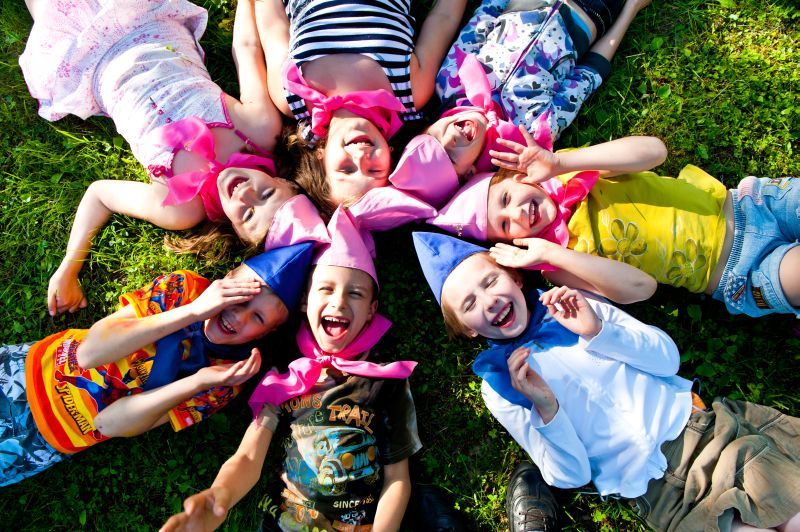 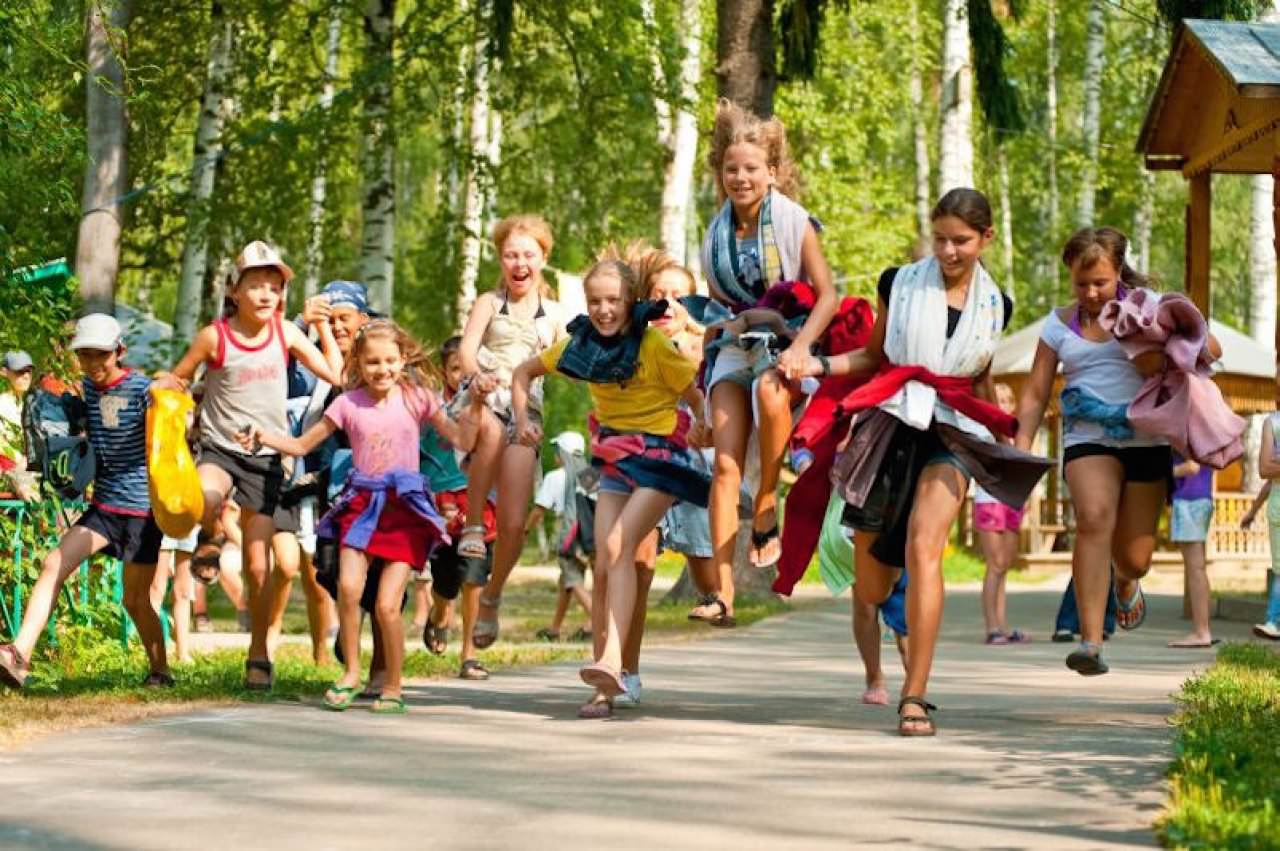                                                    САНАТОРИЙ СОСНОВЫЙ БОР(п. Васильево, Зеленодольский район)Цель лагеря «Сосновый бор» - создать благоприятные условия для полноценного летнего отдыха детей. Летний отдых совмещает познавательные и спортивно-оздоровительные мероприятия, а так же экскурсии и походы. В лагере ежедневно проводятся подвижные, сюжетно-ролевые, развивающие игры, конкурсы, викторины, экскурсии, спортивные мероприятия и соревнования, различные театрализованные постановки и дискотеки. Дети проживают  в отдельном 3-этажном  корпусе с удобствами на этаже.Телефоны для бронирования и консультации:(843) 236-51-03, 238-17-60, 299-42-85. Эл.почта: kurort-center@mail.ruТАТАРСТАН РЕСПУБЛИКАСЫПРОФСОЮЗЛАР УЧРЕЖДЕНИЕСЕ“Центр реализации путёвок и курортных услуг”г.Казань, ул.Муштари, 9 (центр города), офис 108, тел/факс 236-51-03, 238-17-60299-42-85, 236-45-49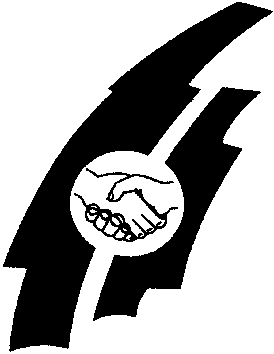 УЧРЕЖДЕНИЕ ПРОФСОЮЗОВ РЕСПУБЛИКИ ТАТАРСТАН“Центр реализации путёвок и курортных услуг”г.Казань, ул.Муштари, 9 (центр города), офис 108, тел/факс 236-51-03, 238-17-60299-42-85, 236-45-49